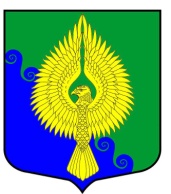 Глава внутригородского муниципального образования города федерального значения Санкт-Петербурга муниципальный округ ЮНТОЛОВОПОСТАНОВЛЕНИЕ« 11 »  апреля 2022 года	 							 		     № 1О назначении публичных слушанийВ соответствии со статьей 15 Устава внутригородского муниципального образования города федерального значения Санкт-Петербурга муниципальный округ Юнтолово и решением Муниципального Совета от 08.11.2018 № 02-03/14 «Об утверждении Положения о порядке организации и проведения публичных  слушаний во внутригородском муниципальном образовании Санкт-Петербурга муниципальный округ Юнтолово» (в редакции решений от16.10.2019 № 02-03/07, 20.12.2019 № 02-03/19, 22.03.2022 № 2),ПОСТАНОВЛЯЮ:1. Провести публичные слушания по проекту решения Муниципального Совета 
«Об  исполнении бюджета внутригородского муниципального образования муниципальный округ  Юнтолово за 2021 год» в очной форме.2. Назначить публичные слушания на 28 апреля 2022 года в помещении Муниципального Совета по адресу: ул.Шаврова  д.5, корпус 1. Начало слушаний  в 18.00 часов.3. Информацию о проведении публичных слушаний и проект решения опубликовать в печатном издании муниципального образования газете «Юнтолово» и разместить на сайте муниципального образования в сети Интернет. 4. Установить, что предложения и замечания по проекту решения принимаются в помещении Муниципального Совета ежедневно с 15 до 18 часов (кроме субботы и воскресенья) по адресу: ул. Шаврова, д.5, корпус 1, 1 этаж, по адресу электронной почты mo69@mail.ru  и посредством формы электронного обращения на сайте муниципального образования.5. Срок подачи предложений и замечаний по проекту – со дня официального опубликования настоящего постановления по 28 апреля 2022 года включительно. Поступившие предложения подлежат учету и используются при подготовке заключения по  публичным слушаниям. 6. Для подготовки и проведения публичных слушаний создать временную комиссию в составе 4 человек:- Глава муниципального образования Гревцева С.К.- председатель комиссии;- заместитель Главы муниципального образования Молочкова О.Р.; - заместитель Главы муниципального образования Матушкин А.В.;- главный специалист Местной Администрации Кириллова Ю.В. (по согласованию).7. Настоящее постановление вступает в силу с  момента подписания. Глава муниципального образования,исполняющий полномочияпредседателя Муниципального Совета							С.К. Гревцева